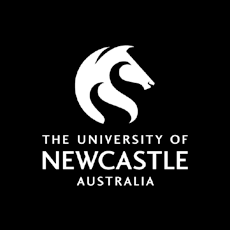 Ourimbah Campus Health and Safety Committee Minutes Distribution List:Ms Margaret Monti – (TAFE Services Coordinator) – TAFE employee representativeMs Elizabeth Donoghue – (UON Campus Partnerships Officer) – Committee Secretariat Mr Trevor Gerdsen (University – Director Regional Campuses) – UON employer representative Ms Jackie Cobbold (Student Central) – UON elected professional staff member  Ms Zoe Yates (Faculty of Health) – UON elected academic staff memberPOSITION VACANT – UON elected academic staff memberDr Joyleen Christensen (English, Language & Foundation Studies) – UON elected academic staff memberMiss Tamara Reilly – (TAFE Services Manager) – TAFE employer representativeMs Celia Hayes – TAFE elected teaching staff Ms Karen Fonti – Central Coast Community College elected representative Ms Vanessa O’Neill – Yourimbah elected representativeMr Glenn Douglas & Joshua Jarvis – Department of Primary Industries elected representative Ms Megan McIlveen (Infrastructure and Facilities Services) – Observer Mr Wade Jackson (University – Precinct Manager Infrastructure and Facilities Services) – UON Employer representativeMr Neill Bourne (University – Senior Safety Officer) – ObserverMr Jamie Daniluck (University – Security Manager) – ObserverMs Jan Hungerford (TAFE Operations Manager Central Coast) – Observer Mr Timothy Grover (TAFE Manager Student Services Support) – Observer Ms Linda Cooper (University Associate Director – Campus Coordination) – Observer Dr Tim Kirkman (Faculty of Science) – Observer Position Vacant (University Business Continuity Officer) – Observer Date: Time: Location: Date: Time: Location: Date: Time: Location: 12 March 201910:30am to 12.00pmIRC108, Library, Ourimbah Campus 12 March 201910:30am to 12.00pmIRC108, Library, Ourimbah Campus 12 March 201910:30am to 12.00pmIRC108, Library, Ourimbah Campus 12 March 201910:30am to 12.00pmIRC108, Library, Ourimbah Campus 12 March 201910:30am to 12.00pmIRC108, Library, Ourimbah Campus 12 March 201910:30am to 12.00pmIRC108, Library, Ourimbah Campus Chairperson: Secretary:Chairperson: Secretary:Margaret Monti (TAFE)Elizabeth Donoghue (UON)Margaret Monti (TAFE)Elizabeth Donoghue (UON)Margaret Monti (TAFE)Elizabeth Donoghue (UON)Margaret Monti (TAFE)Elizabeth Donoghue (UON)Margaret Monti (TAFE)Elizabeth Donoghue (UON)Margaret Monti (TAFE)Elizabeth Donoghue (UON)Margaret Monti (TAFE)Elizabeth Donoghue (UON)Attendees:Attendees:Margaret Monti (TAFE), Tamara Reilly (TAFE), Karen Fonti (CCCC), Elizabeth Donoghue (UON), Tim Kirkman (Academic UON), Joyleen Christensen (UON), Wade Jackson (UON), Neill Bourne (UON), Vanessa O’Neill (Yourimbah), Jackie Cobbold (UON), Glenn Douglas (DPI),  Celia Hayes (TAFE). Margaret Monti (TAFE), Tamara Reilly (TAFE), Karen Fonti (CCCC), Elizabeth Donoghue (UON), Tim Kirkman (Academic UON), Joyleen Christensen (UON), Wade Jackson (UON), Neill Bourne (UON), Vanessa O’Neill (Yourimbah), Jackie Cobbold (UON), Glenn Douglas (DPI),  Celia Hayes (TAFE). Margaret Monti (TAFE), Tamara Reilly (TAFE), Karen Fonti (CCCC), Elizabeth Donoghue (UON), Tim Kirkman (Academic UON), Joyleen Christensen (UON), Wade Jackson (UON), Neill Bourne (UON), Vanessa O’Neill (Yourimbah), Jackie Cobbold (UON), Glenn Douglas (DPI),  Celia Hayes (TAFE). Margaret Monti (TAFE), Tamara Reilly (TAFE), Karen Fonti (CCCC), Elizabeth Donoghue (UON), Tim Kirkman (Academic UON), Joyleen Christensen (UON), Wade Jackson (UON), Neill Bourne (UON), Vanessa O’Neill (Yourimbah), Jackie Cobbold (UON), Glenn Douglas (DPI),  Celia Hayes (TAFE). Margaret Monti (TAFE), Tamara Reilly (TAFE), Karen Fonti (CCCC), Elizabeth Donoghue (UON), Tim Kirkman (Academic UON), Joyleen Christensen (UON), Wade Jackson (UON), Neill Bourne (UON), Vanessa O’Neill (Yourimbah), Jackie Cobbold (UON), Glenn Douglas (DPI),  Celia Hayes (TAFE). Margaret Monti (TAFE), Tamara Reilly (TAFE), Karen Fonti (CCCC), Elizabeth Donoghue (UON), Tim Kirkman (Academic UON), Joyleen Christensen (UON), Wade Jackson (UON), Neill Bourne (UON), Vanessa O’Neill (Yourimbah), Jackie Cobbold (UON), Glenn Douglas (DPI),  Celia Hayes (TAFE). Margaret Monti (TAFE), Tamara Reilly (TAFE), Karen Fonti (CCCC), Elizabeth Donoghue (UON), Tim Kirkman (Academic UON), Joyleen Christensen (UON), Wade Jackson (UON), Neill Bourne (UON), Vanessa O’Neill (Yourimbah), Jackie Cobbold (UON), Glenn Douglas (DPI),  Celia Hayes (TAFE). Apologies:Apologies:Trevor Gerdsen (UON), Zoe Yates (UON), Megan McIlveen (UON), Jamie Daniluck (UON)Trevor Gerdsen (UON), Zoe Yates (UON), Megan McIlveen (UON), Jamie Daniluck (UON)Trevor Gerdsen (UON), Zoe Yates (UON), Megan McIlveen (UON), Jamie Daniluck (UON)Trevor Gerdsen (UON), Zoe Yates (UON), Megan McIlveen (UON), Jamie Daniluck (UON)Trevor Gerdsen (UON), Zoe Yates (UON), Megan McIlveen (UON), Jamie Daniluck (UON)Trevor Gerdsen (UON), Zoe Yates (UON), Megan McIlveen (UON), Jamie Daniluck (UON)Trevor Gerdsen (UON), Zoe Yates (UON), Megan McIlveen (UON), Jamie Daniluck (UON)Item No.Discussion Items and ActionsDiscussion Items and ActionsDiscussion Items and ActionsRaised ByDate RaisedResponsible Person(s)Target DateApologies & WelcomeApologies noted.Apologies & WelcomeApologies noted.Apologies & WelcomeApologies noted.1.0Acceptance of Previous MinutesVanessa O’Neill Margaret Monti – Seconded Acceptance of Previous MinutesVanessa O’Neill Margaret Monti – Seconded Acceptance of Previous MinutesVanessa O’Neill Margaret Monti – Seconded 2.0Previous Business2.1File share – Non university staff do not have access. Draft minutes to be uploaded to University Website. COMPLETED.COMPLETED.ACTION: Liz to send link with the minutes. 2.1Defibrillators signage not complete. Signage for EAD device in building and on outside of building. COMPLETED. COMPLETED. 2.1Warden list and Emergency Charts:  UON’s Business Continuity Manager recruitment process is underway, successful applicant will be invited to attend next meeting and work with Committee to resolve this issue RE: providing update on Warden list and Emergency flip charts. Key people for TAFE DPI CCCC (Campus partners) should also be responsible.15/08/2018PENDING: to be followed up at next meeting04/06/20192.1Fire drill to be organised for Central Coast Community College areaACTION: Karen Fonti to arrange, CC: to Neill 04/06/2019AGENDA items3.0IFS & SECURITY REPORTIFS: Congratulations to Wade for being appointed as Precinct Manager for Ourimbah campus.  Update on mold: Business Incubator (BI): situation has been rectified, all repairs completed and occupants have moved back into buildingHumanities Officer (HO): situation has been rectified, all repairs completed and occupants.  Wade confirmed that retesting of building will be done within next 2 months and TAFE and UON will be advised of outcome. Science Offices (SO): work has been carried out to replace moldy ceiling tiles. Occupants advised to report issues as soon as possible.  Student Amenities (SA): mold issues flared up during Christmas shutdown.  Yourimbah and IFS have carried out work to repair tables, chairs, curtains.  Business Offices (BO): Work is planned to remove carpet and replace with carpet tiles and vinyl in hallways over mid-semester break (April).  Reminder for each work area to ensure that new staff are added to CCC-AllStaff mailing list.  Send details to centralcoast@newcastle.edu.au Security Report pending: No report was tabled at this meeting.  It will be circulated with the minutes (or when received).ACTION: IFS to conduct retesting and advise outcome at next meeting.  ACTION: Jamie Daniluck to finalise security report. Report to be circulated with minutes (Liz). 04/06/201914/03/20194.0HEALTH AND SAFETY REPORT Report was read and circulated. HEALTH AND SAFETY REPORT Report was read and circulated. 5.0REPORTS FROM WHS COMMITTEE/S5.1 UON – Margaret Monti 5.2 TAFE – Tamara Reilly – verbal report given to accompany TAFE report5.3 CCCC – Karen Fonti5.4 DPI – Glenn Douglas 5.5 Yourimbah – Vanessa O’Neill All reports read and circulatedREPORTS FROM WHS COMMITTEE/S5.1 UON – Margaret Monti 5.2 TAFE – Tamara Reilly – verbal report given to accompany TAFE report5.3 CCCC – Karen Fonti5.4 DPI – Glenn Douglas 5.5 Yourimbah – Vanessa O’Neill All reports read and circulatedACTION: Signage from CCCC carpark to The Castle (CA) and Multi-purpose (MP) buildings needed. Wade to investigate outside of this meeting.   04/06/20196.0EMERGENCY MANAGEMENT Business Continuity Manager Recruitment for this position is underway, successful applicant to join committee once on board. EMERGENCY MANAGEMENT Business Continuity Manager Recruitment for this position is underway, successful applicant to join committee once on board. 7.0OTHER BUSINESS7.1 Membership update: an email has been circulated to UON staff calling for academic nomination, closing 12 April.  Thank you Tim for attending today’s meeting and nominating to join the committee.  Election or direct appointment (depending on number of responses) will follow.  Once academic positions are filled, Neill will send a similar email to call for professional staff nominations.  Neill put forward a nomination for Liz to fill current vacancy and if any other staff are interested they will also be eligible to join committee.  Nomination of Liz was accepted by Jackie.  OTHER BUSINESS7.1 Membership update: an email has been circulated to UON staff calling for academic nomination, closing 12 April.  Thank you Tim for attending today’s meeting and nominating to join the committee.  Election or direct appointment (depending on number of responses) will follow.  Once academic positions are filled, Neill will send a similar email to call for professional staff nominations.  Neill put forward a nomination for Liz to fill current vacancy and if any other staff are interested they will also be eligible to join committee.  Nomination of Liz was accepted by Jackie.  Neill12/03/2019ACTION: Neill to monitor nominations.    04/06/20197.07.2 Building inspection updates: iPads are stored at IFS and have been updated with iAuditor program.  Draft schedule to be updated with new committee members and inspections for 2019 can commence.  Draft schedule to be circulated with the minutes.  7.2 Building inspection updates: iPads are stored at IFS and have been updated with iAuditor program.  Draft schedule to be updated with new committee members and inspections for 2019 can commence.  Draft schedule to be circulated with the minutes.  Margaret12/03/2019ACTION: Send Jackie email details for new staff joining committee once election process has been completed.  Jackie to update inspection schedule in due course.  Liz to send draft schedule with the minutes.7.07.3 Power outage and management of vaccine fridge: Private and public health vaccines are kept in fridge.  Power outage of over 3 hours occurred last month. Secondary vaccine fridge to be stored in the library. Involve security transporting vaccines from clinic room to library.  Procedural guideline written by Jackie.  Seeking support from Security 7.3 Power outage and management of vaccine fridge: Private and public health vaccines are kept in fridge.  Power outage of over 3 hours occurred last month. Secondary vaccine fridge to be stored in the library. Involve security transporting vaccines from clinic room to library.  Procedural guideline written by Jackie.  Seeking support from Security Jackie12/03/2019ACTION: Jackie to explore options with Wade and report back at next meeting.  7.07.4 Reviewing first aid risk assessment for Ourimbah – TAFE: historically individual areas are responsible.  Security carry basic first aid material.  UON has a recommended list of first aid equipment for each area to supply, some generic / some tailored for specific areas.  7.4 Reviewing first aid risk assessment for Ourimbah – TAFE: historically individual areas are responsible.  Security carry basic first aid material.  UON has a recommended list of first aid equipment for each area to supply, some generic / some tailored for specific areas.  Tamara12/03/2019ACTION: Tamara and Margaret to follow-up and contact Neill in due course for further feedback.7.07.5 Call for items for WHS Newsletter  Vanessa happy to write newsletter.  Each member to send ideas to Ness by COB 22nd March, 2019.  Ideas/topics: Reminder to report incidents and near misses. Explain what are the difference between maintenance and WHS issue? Map out how to report WHS issues  each work area to draft and send to Neill. Danger of walking around looking on your mobile phone 7.5 Call for items for WHS Newsletter  Vanessa happy to write newsletter.  Each member to send ideas to Ness by COB 22nd March, 2019.  Ideas/topics: Reminder to report incidents and near misses. Explain what are the difference between maintenance and WHS issue? Map out how to report WHS issues  each work area to draft and send to Neill. Danger of walking around looking on your mobile phone Vanessa12/03/2019ACTION: Each member to send ideas /topics to Ness by COB 22nd March, 2019.  ACTION: each work area to draft their ‘how to report’ and send to Neill for nuancing. 7.07.6 Overhanging trees near DPI: Glenn raised concerns.  Wade agreed to get arborists report. 7.6 Overhanging trees near DPI: Glenn raised concerns.  Wade agreed to get arborists report. Glenn12/03/2019ACTION: Wade to arrange arborists report. 7.07.7 Terms Of Reference: Neill will update TOR for consideration at next meeting.  Items 6.5 Chair and Deputy Chair can send proxy.  Item 10.3 deleted 7.7 Terms Of Reference: Neill will update TOR for consideration at next meeting.  Items 6.5 Chair and Deputy Chair can send proxy.  Item 10.3 deleted Neill12/03/2019ACTION: Neill to update TOR.8.0Meeting closed: 11.50amNext meeting: Tuesday 4 June, 2019 10:30am – 12:00pmRoom IRC-108, Library at Ourimbah campus or via Zoom https://uonewcastle.zoom.us/j/142671748Meeting closed: 11.50amNext meeting: Tuesday 4 June, 2019 10:30am – 12:00pmRoom IRC-108, Library at Ourimbah campus or via Zoom https://uonewcastle.zoom.us/j/142671748